ĐÁNH GIÁ CUỐI KỲ DỰ ÁN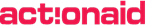 THÚC ĐẨY THANH NIÊN THAM GIA VÀO PHÁT TRIỂN CỘNG ĐỒNGVÀ PHÒNG NGỪA THIÊN TAIĐIỀU KHOẢN THAM CHIẾU (TOR)1. Bối cảnh:ActionAid là một tổ chức phi chính phủ quốc tế được thành lập năm 1972 và đăng ký ban đầu tại Vương Quốc Anh. Hiện tại Liên đoàn ActionAid Quốc tế đăng ký tại Den Haag, Hà Lan và đặt văn phòng chính tại Johanesburg, Nam Phi có các thành viên đến từ các nước khác nhau ở châu Á, châu Âu, châu Phi và Mỹ La Tinh. Là một bộ phận của ActionAid Quốc tế, ActionAid Quốc tế tại Việt Nam (AAV) là một trong những tổ chức phi chính phủ quốc tế hoạt động tích cực nhất tại Việt Nam với mục tiêu giảm nghèo thông qua cùng làm việc với những người nghèo và thiệt thòi đặc biệt là phụ nữ.Chương trình Hỗ trợ Phát triển huyện Thông Nông (LRP8) được AAV và UBND huyện Thông Nông, tỉnh Cao Bằng thành lập năm 2005 nhằm triển khai các chương trình phát triển và giảm nghèo dài hạn của AAV tại Thông Nông, Cao Bằng. Đến nay, LRP8 đã đóng góp hiệu quả các nguồn lực và phương pháp tiếp cận mới trong công tác giảm nghèo, và phát triển bền vững tại địa phương.Dự án “Thúc đẩy thanh niên tham gia vào phát triển cộng đồng và phòng ngừa thiên tai” được AAV và Benoy Foundation hợp tác triển khai từ 07/2011 thông qua LRP8 tại huyện Thông Nông – một trong những huyện nghèo nhất của tỉnh Cao Bằng nơi có 60% người dân sống với mức thu nhập dưới 1USD/ ngày. Dự án có mục tiêu chính là nâng cao thu nhập cho người dân trong cộng động đồng, giảm thiểu tình trạng dễ bị tổn thương của họ trước thiên tai bằng cách kết nối thanh niên vào phát triển cộng đồng, lên kế hoạch phòng ngừa thiên tai và quản lý ứng phó với thiên tai.Với tổng ngân sách £102.194 (một trăm lẻ hai nghìn, một trăm chín mươi tư bảng Anh), sau 3 năm, nhiều hoạt động quan trọng trong khuôn khổ dự án “Huy động thanh niên tham gia vào phát triển cộng đồng và phòng ngừa thiên tai” đã được triển khai và hoàn thành như:Thiết lập, duy trì và nâng cao năng lực của các Ban phòng chống và giảm nhẹ thiên tai và các nhóm Cứu hộ thanh niên tại cấp làng, xã;Nhân rộng mô hình sinh kế bền vững cho phụ nữ dân tộc thiểu số và nhóm người dễ bị tổn thương, phối hợp với giáo viên và nhà trường để nâng cao nhận thức, kỹ năng về giảm nhẹ rủi ro thiên tai tại trường học;Nâng cấp cơ sở hạ tầng phục vụ công tác phòng ngừa và giảm nhẹ thiên tai tại địa bàn huyện…Tính tới nay, dự án đã giúp người dân địa phương có khả năng chủ động đối phó với thiên tai, đa dạng hóa thu nhập và tài sản của gia đình. Các trường học và cộng đồng tại tại địa phương cũng được chuẩn bị tốt hơn và có khả năng ứng phó trước các tình huống khẩn cấp. Hiệu quả và tính thiết thực của dự án được các bên liên quan đánh giá cao.  Trong khuôn khổ dự án, đã có một số mô hình thực tế được áp dụng và chứng tỏ được hiệu quả như (i) câu lạc bộ cứu hộ cứu nạn của thanh niên, (ii) ban giảm nhẹ thiên tai cấp thôn/bản, (iii) mô hình đường liên thôn, đường tránh lũ…. Nhờ áp dụng các mô hình này, thanh niên đã thực sự phát huy được vai trò chủ động trong việc tích cực tham gia vào các hoạt động cộng đồng, đặc biệt trong phòng ngừa và giảm nhẹ thiên tai thông qua các hoạt động cứu hộ, cứu nạn và tham gia vào các mô hình sinh kế bền vững thích ứng với biến đổi khí hậu. Mô hình ban giảm nhẹ thiên tai, mặt khác, giúp cộng đồng huy động được các nguồn lực hiện có tại cộng đồng, giúp người dân hiểu rõ về các loại hình thiên tai tại địa phương và tác động của chúng cũng như huy động cộng đồng chủ động phòng ngừa, giảm thiểu các rủi ro có thể có do thiên tai gây ra…Theo kế hoạch, dự án sẽ kết thúc vào 07/2014. Để có những kết quả đánh giá khách quan về hiệu quả hoạt động của chương trình, AAV cùng đối tác tiến hành đánh giá các tác động của dự án tới người hưởng lợi trong giai đoạn 2011 – 2014. Đánh giá cuối kỳ cũng là một phần quan trọng để AAV rút ra bài học kinh nghiệm, xem xét việc thực hiện và triển khai mô hình dự án tại các vùng phát triển khác của tổ chức trong công tác phòng ngừa và giảm nhẹ thiên tai, huy động thanh niên tham gia tích cực vào quá trình này. 2. Mục tiêu:Đánh giá những kết quả mà dự án đã đạt được từ năm 2011 cho đến trước 31/7/2014.Dựa trên những kết quả đánh giá, đưa ra được những khuyến nghị và định hướng nhằm tiếp tục duy trì, nhân rộng và triển khai mô hình thành công của dự án tại Thông Nông nói riêng và các vùng dự án của AAV nói chung.3.  Những vấn đề cần đánh giá: Đánh giá tổng thể toàn bộ dự án “Thúc đẩy thanh niên tham gia vào phát triển cộng đồng và phòng ngừa thiên tai”  đã thực hiện trong giai đoạn 07/2011 – 07/2014. Chi tiết bao gồm: Mục đích và mục tiêu của dự án đã đạt được như thế nào? Những thay đổi của cộng đồng và chính quyền địa phương trong nhận thức về Quyền, về vai trò của thanh niên trong phòng chống và giảm nhẹ thiên tai nói riêng và trong các hoạt động phát triển và giảm nghèo nói chung; Những thay đổi về chính sách, năng lực, phương pháp tiếp cận, thái độ và hành vi của các đối tác AAV (cả chính quyền và các ban ngành) đối với thanh niên trong tham gia phát triển cộng đồng, quản lý, phòng ngừa, giảm nhẹ thiên tai; Sự phù hợp của dự án trong tổng quan chương trình của AAV tại Thông Nông và trong bối cảnh của địa phương; việc phối hợp lồng ghép các hoạt động của dự án với các hoạt động nằm trong kế hoạch phát triển kinh tế xã hội của địa phương;Năng lực quản lý và thực hiện của đối tác hiện tại trong triển khai mô hình dự án cũng như sự phối kết hợp giữa các bên trong việc quản lý và triển khai dự án, sự tham gia của các bên liên quan;Khả năng nhân rộng các hoạt động và mô hình, những vấn đề còn tồn tại cần phải giải quyết để đảm bảo tính bền vững của chương trình sau khi dự án kết thúc; Những bài học trong ba năm AAV triển khai dự án tại Thông Nông, Cao Bằng. 4. Tiến trình và phương pháp: Đánh giá sẽ chia làm 2 giai đoạn: Nghiên cứu tài liệu thứ cấp và Đánh giá thực tế. Bước 1: Nghiên cứu tài liệu và thiết kế chương trình, nội dung, phương pháp đánh giáAAV sẽ cung cấp các nguồn tư liệu liên quan đến dự án “Thúc đẩy thanh niên tham gia vào phát triển cộng đồng và phòng ngừa thiên tai” bao gồm văn kiện dự án, các báo cáo năm và các văn bản liên quan... Trên cơ sở đó, tư vấn có thể có được những thông tin và những phân tích về tình hình chung dự án. Tư vấn có nhiệm vụ thiết kế phương pháp đánh giá thực địa, bảng câu hỏi. Phương pháp đánh giá đó phải dựa trên nguyên tắc có sự tham gia của tất cả các bên liên quan, đảm bảo quyền được phát biểu chính kiến của người nghèo, người dân tộc thiểu số, thanh niên đặc biệt là phụ nữ và trẻ em. Tất cả những thông tin dự kiến phải được tham vấn và được AAV phê duyệt trước khi áp dụng trên thực địa. Bước 2: Đánh giá thực địa Hoạt động đánh giá sẽ do một nhóm tư vấn độc lập thực hiện. Nhóm chịu trách nhiệm điều hành toàn bộ quá trình đánh giá thực địa, và sẽ được cán bộ AAV và cán bộ của tổ chức đối tác địa phương hỗ trợ. Nhóm tư vấn cần chi tiết hóa các công cụ và chương trình, nội dung, các yêu cầu về thành phần và đối tượng được đánh giá, chuyển cho AAV phê duyệt trước khi tư vấn tổ chức thực hiện tại địa phương. Nhóm tư vấn có trách nhiệm chia sẻ và hướng dẫn cho toàn bộ thành viên nhóm đánh giá các phương pháp và các yêu cầu kỹ thuật đánh giá. Bước 3: Viết báo cáo và hoàn thiện báo cáoTất cả các kết quả, những tác động và thay đổi phải được minh chứng bằng những số liệu định lượng, định tính và các câu chuyện điển hình. 5. Đầu ra của đợt đánh giá:Đầu ra của đợt đánh giá là một báo cáo bằng Tiếng Anh và Tiếng Việt có độ dài ít nhất 50 trang bao gồm những nội dung gợi ý dưới đây: Phần I: Giới thiệu Chương I:  Tóm tắt tổng quan: thời gian, địa điểm, người thực hiệnMục đích của đợt đánh giá Phương pháp đánh giáChọn mẫu đánh giáHạn chếPhần II: Tổng quan báo cáoChương II: Bối cảnh của dự án trong bối cảnh chung của địa phương Chương III: Tóm lược các hoạt động chính, phương pháp triển khai và kết quả trong ba năm thực hiện dự ánPhần III: Đánh giá thực tế Chương IV: Hiệu quả của dự án Chương V: Tính ảnh hưởng/tác động của dự ánChương VI: Tính bền vững và khả năng nhân rộng của dự ánChương VII: Những tồn tại và các giải pháp cụ thể Chương VIII: Những bài học trong ba năm triển khai dự án về triển khai hoạt động, quản lý và giám sát, sự hợp tác của các bên liên quanChương IX: Những câu chuyện điển hình về sự thay đổi sau ba năm triển khai dự án Những đánh giá này cần dựa trên những thay đổi về điều kiện/ vị thế của các bên liên quan tham gia vào dự án, có xét đến các yếu tố về Quyền phụ nữ, nâng cao năng lực, tình đoàn kết, khả năng vận động tạo ra sự thay đổi, tính minh bạch và trách nhiệm giải trình. Phần IV: Kết Luận Chương X: Khuyến nghị và định hướng Về tổ chức, triển khai hoạt độngVề quản lý và giám sát nguồn lực Sự hợp tác của các bên liên quan (AAV-LRP-Chính quyền địa phương)Mô hình tăng cường tính bền vững và tự duy trì của địa phương/Chương trình hỗ trợ phát triển huyện Thông Nông, Cao Bằng sau khi dự án kết thúc. Khả năng áp dụng mô hình tại các huyện khác của tỉnh Cao Bằng(Toàn bộ tài liệu, số liệu, biên bản họp nhóm, ảnh chụp minh họa phát sinh từ quá trình chuẩn bị và thực hiện, hoàn thành và báo cáo của đợt đánh giá này thuộc bản quyền tuyệt đối của AAV).6. Phạm vi đánh giá: Dự kiến sẽ tiến hành đánh giá tại 4 xã trong 11 xã/thị trấn trong Huyện Thông Nông, Tỉnh Cao Bằng. Tiêu chí lựa chọn xã đảm bảo tính đại diện của người nghèo, người dân tộc thiểu số, thanh niên đặc biệt là phụ nữ tại các vùng khó khăn và vùng thuận lợi về mặt địa lý, kinh tế, xã hội. 7. Thời gian dự kiến:Từ 20 đến 30 tháng 8 năm 20148. Địa điểm đánh giá:  Huyện Thông Nông, Tỉnh Cao Bằng9. Ngân sách: Dòng 4.2 Đánh giá độc lập cuối kỳ dự án Benoy10. Yêu cầu về kinh nghiệm và năng lực đối với tư vấn:  Trưởng nhómCó bằng thạc sỹ về Quản lý và giảm nhẹ thiên tai hoặc các ngành khoa học phát triển liên quanCó ít nhất 5 năm kinh nghiệm làm việc trong lĩnh vực liên quan đến phòng ngừa giảm nhẹ thiên tai dựa vào cộng đồng hoặc giám sát đánh giá.Có kiến thức và hiểu biết sâu sắc về quản lý và giảm nhẹ rủi ro thiên taiCó ít nhất 3 năm kinh nghiệm viết và biên tập các tài liệu về giảm thiểu rủi ro thiên tai và thích ứng với biến đổi khí hậuThành viên Có bằng thạc sỹ hoặc cử nhân liên quan đến quản lý và giảm nhẹ thiên tai hoặc các ngành khoa học xã hội liên quan.Có ít nhất 3 năm kinh nghiệm trong việc thực hiện, tham gia các nghiên cứu, đánh giá các dự án/chương trình phát triển, ưu tiên người có kinh nghiệm làm việc trong lĩnh vực liên quanCó kiến thức và hiểu biết sâu sắc về quản lý và giảm nhẹ rủi ro thiên taiCó kinh nghiệm làm việc với các tổ chức phi chính phủ và các tổ chức xã hội dân sự 11. Người liên hệ:Các tổ chức, cá nhân quan tâm gửi CV, đề xuất và dự trù ngân sách (bao gồm phí tư vấn, ăn, nghỉ, đi lại 2 chiều Hà Nội – Thông Nông, Cao Bằng) chậm nhất vào ngày 13/8/2014, đến: Ông Đào Quang MinhQuyền Trưởng phòng chương trìnhActionAid Quốc tế tại Việt Nam14-16 Hàm Long, Hà NộiTel: 04 39439 866 (Ext: 180)Email: minh.daoquang@actionaid.orgHồ sơ ghi rõ: Đề xuất cung cấp dịch vụ tư vấn đánh giá cuối kỳ dự án ““Thúc đẩy thanh niên tham gia vào phát triển cộng đồng và phòng ngừa thiên tai”